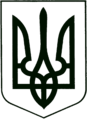 УКРАЇНА
МОГИЛІВ-ПОДІЛЬСЬКА МІСЬКА РАДА
ВІННИЦЬКОЇ ОБЛАСТІ  РІШЕННЯ №822Про заслуховування інформації про виконання бюджету Могилів-Подільської міської територіальної громади за I півріччя 2023 року         Відповідно до ст. 26 Закону України «Про місцеве самоврядування в Україні», п.4 ст. 80 Бюджетного кодексу України, виходячи із стану виконання бюджету Могилів-Подільської міської територіальної громади, -                                                 міська рада ВИРІШИЛА:1. Заслухати та взяти до відома інформацію про виконання бюджету     Могилів-Подільської міської територіальної громади за I півріччя 2023     року:         - по доходах у сумі 254526,1 тис. грн, у тому числі доходи загального фонду бюджету міської територіальної громади у сумі 249783,3 тис. грн та доходи спеціального фонду бюджету міської територіальної громади у сумі 4742,8 тис. грн;        - по видатках у сумі 237218,6 тис. грн, у тому числі видатки загального фонду бюджету міської територіальної громади у сумі 207621,8 тис. грн та видатки спеціального фонду бюджету міської територіальної громади у сумі 29596,8 тис. грн.     2. Контроль за виконанням даного рішення покласти на першого заступника  міського голови Безмещука П.О. та на постійну комісію міської ради з питань фінансів, бюджету, планування соціально-економічного розвитку, інвестицій та міжнародного співробітництва (Трейбич Е.А.).                   Міський голова                                                    Геннадій ГЛУХМАНЮКВід 31.08.2023р.35 сесії            8 скликання